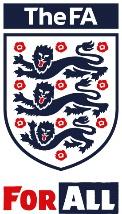 FA Women’s & Girls Regional Referee Support CentresApplication Form Thank you for expressing interest in being a Regional Referee Support Lead.Please return the completed form to Stephen.tanner@TheFA.com   by 5pm on Monday 29th March2021.  NameCurrent officiating roleCounty FARegion you wish to apply forEmailContact numberWhy are you interested in becoming a Regional Referee Support Lead?What skills and experiences can you bring to the role?Why do you think supporting Female Grassroots Referees is important? This is a role mainly involving evenings and weekends. How much time each week do you realistically feel you could commit to the role whilst supporting your own Referee Development?Do you have a current DBS (disclosure and barring service) check? Yes □      No □If yes, please state DBS number and date: 